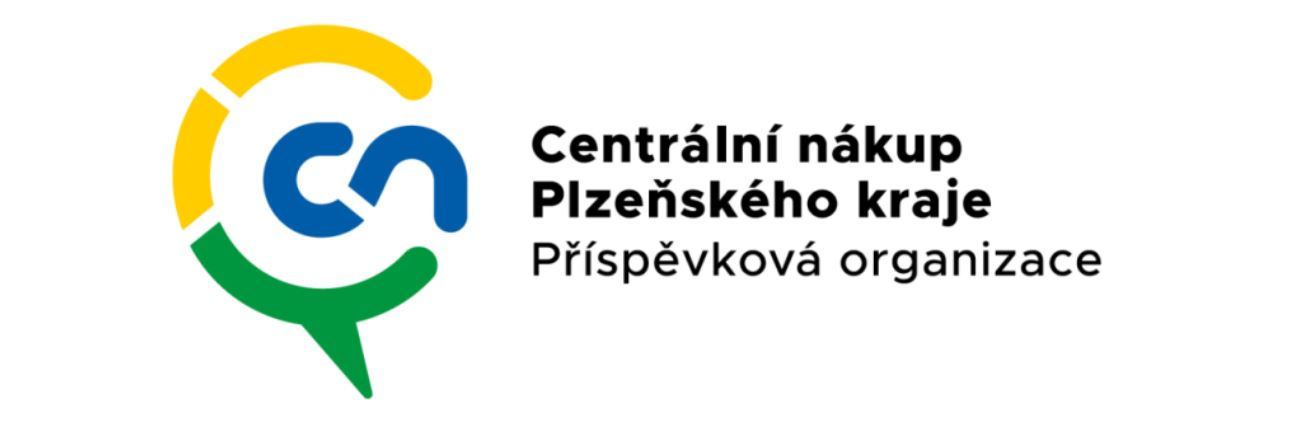 zapsaná v obchodním rejstříku vedeném Kr. soudem v Plzni, oddíl Pr, vložka 723IČO:DIČ:naše zn.: vyřizuje: tel.:e-mail:72046635CZ 72046635 7325/23/CN…………………………………………………………....................................................HAVEL & PARTNERS s.r.o.,advokátní kancelářNa Florenci 2116/15110 00 PrahaUvedená cena je cena maximální a při jejím překročení je nutné kontaktovat objednatele.Daňový doklad musí obsahovat mimo údaje stanovené zákonem o DPH číslo objednávky (smlouvy) a fakturační adresu dle výpisu z obchodního rejstříku:Centrální nákup Plzeňského kraje, příspěvková organizace Vejprnická 663/56318 00 PlzeňBez těchto údajů bude doklad vrácen dodavateli (zhotoviteli). Splatnost faktury je 14 dní po jejím doručení objednateli.………………………………………………..datum:14.11.202314.11.2023OBJEDNÁVKA ČÍSLO: Obj-288/23OBJEDNÁVKA ČÍSLO: Obj-288/23Objednáváme u Vás:Objednáváme u Vás:ProduktProduktCena bez DPHÚčetní a daňové poradenství v souvislosti s přechodem činnosti CNPK zÚčetní a daňové poradenství v souvislosti s přechodem činnosti CNPK z197 500,00příspěvkové organizace na obchodní společnostpříspěvkové organizace na obchodní společnostCena celkem bez DPHCena celkem bez DPH197 500,00DPH	sazba DPH 21 %DPH	sazba DPH 21 %41 475,00Cena celkem vč. DPHCena celkem vč. DPH238 975,00